Transition Care Program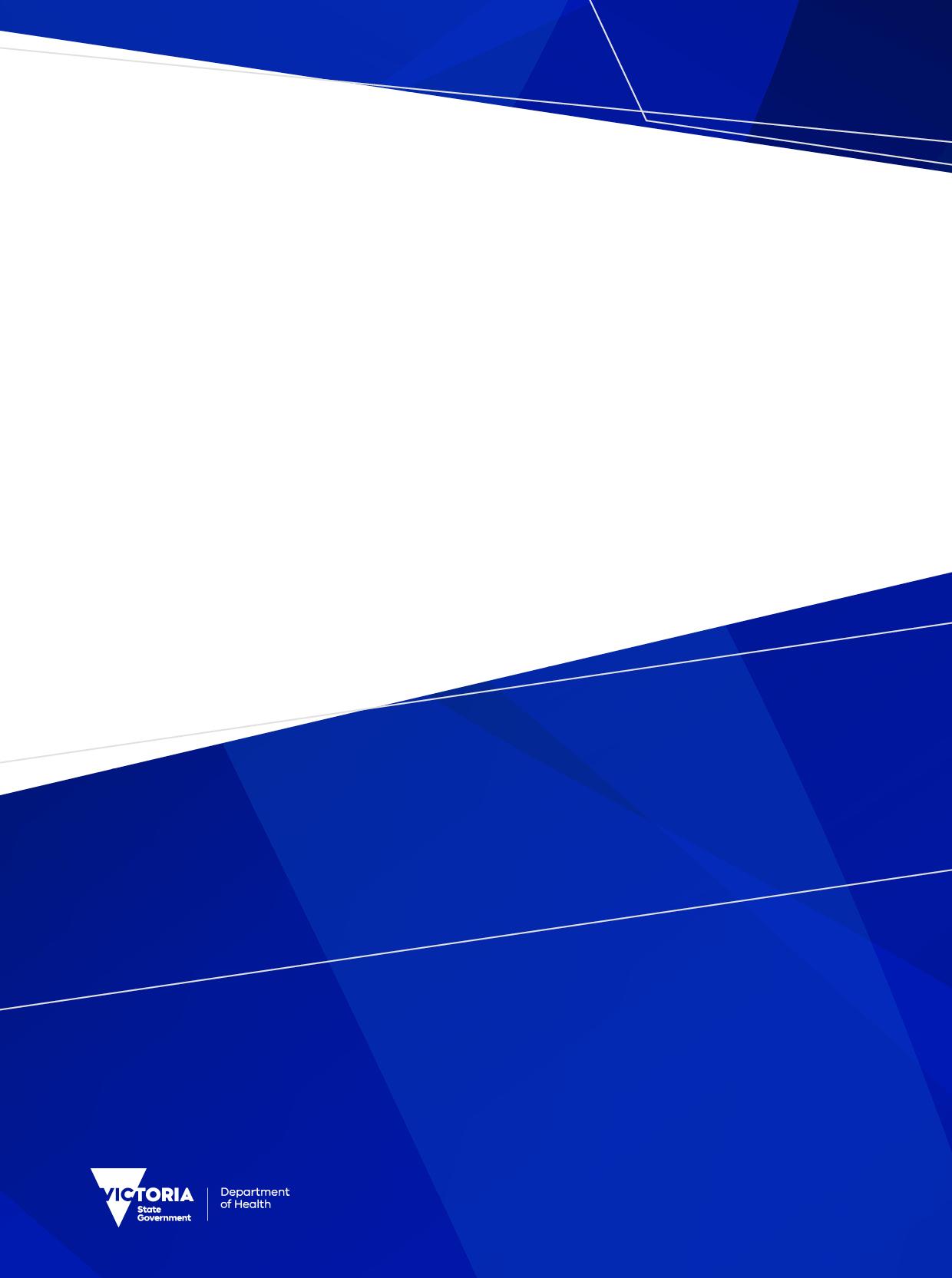 This booklet gives you information about the Transition Care Program (TCP). It also explains your rights, responsibilities and what to expect. Contact us
Download this agreement to your computer
Scan the QR code  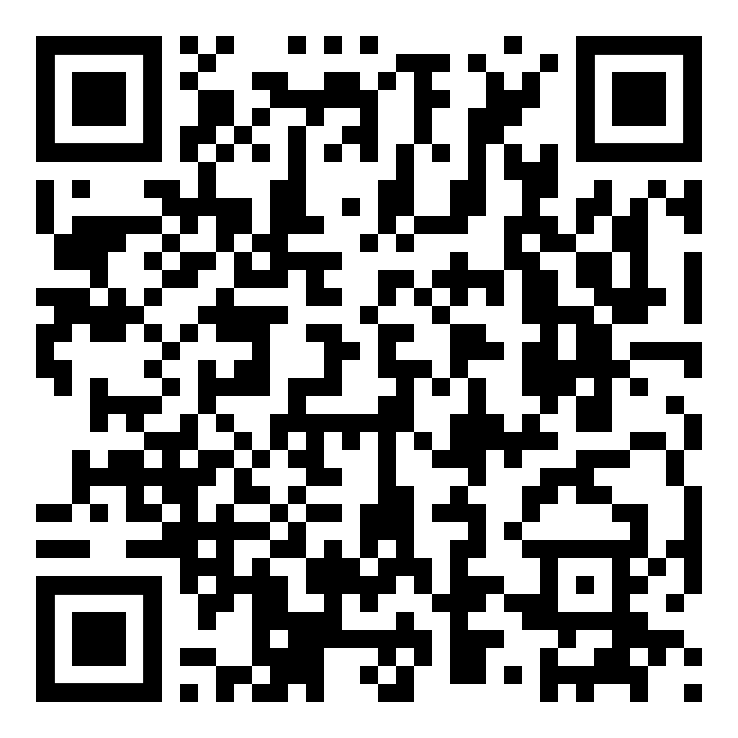 To receive this document in another format email TCP@health.vic.gov.au <TCP@health.vic.gov.au>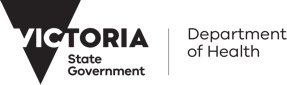 Authorised and published by the Victorian Government, 1 Treasury Place, Melbourne.
© State of Victoria, Australia, Department of Health, January 2023. Available at health.vic.gov.au/publications/tcp-information-and-client-agreement-english www.health.vic.gov.au/publications/tcp-information-and-client-agreement-english Available format: DOCX What is the Transition Care Program (TCP)?The TCP can help you recover after a hospital stay, gain independence, and connect you with the support you need. How it worksThe Aged Care Assessment Service (ACAS) will confirm if you can get TCP services. You will need to fill out and sign the TCP agreement.The program starts as soon as you finish your hospital stay.You can get support for up to 12 weeks (84 days) as you recover at home, in an aged care facility or hospital.You will have a care plan that will describe the types of services you will get. You can move between different locations or types of care as your needs change. You will get help with finding options for longer-term care if you need it. In the program, there are two types of care you can getThe program does not include services like:Pathology or radiology (like blood tests or x-rays)Ambulance travel to or from hospital   
Prescription medicine or pharmacy feesGP appointmentsWhat to expect in the programTo make the most of the TCP, you will have different rights and responsibilities.What does my case manager do?Your case manager is your key contact, supporter and advocate during the program. A case manager can help you:Create a care plan and update it based on your needsMake decisions that affect your care Advocate for your needs and give you emotional supportShare and action feedback about your carePlan your care in advance, including understanding your values and beliefs so your care team can make decisions on your behalf if you’re unable toCreate a discharge plan and set up long-term supportYour case manager won’t make medical decisions about your care. You will work with the medical professionals in your care team to do this. 
How will my information be shared?When you fill out and sign the agreement, you are giving permission for us to share your information with:Your GP, health professionals, 
My Aged Care and other service providers so that we can meet your care needsThe Commonwealth Department of Health and Aged Care, the Aged Care Quality and Safety Commission and the Victorian Department of Health so that they can fund and measure the success of the programWhat will I need to do?You will have different responsibilities as part of the program. You will need to: Actively work towards your care plan goalsBe responsible for your own actions and choicesTell your case manager what you need. If you need help with something, askTell your care team if you have a specific request (e.g. if you’d like to smoke, vape or drink alcohol)Treat your care team with respect, the way you’d like to be treatedProvide your care team with a safe and healthy place to work if you’re recovering at home




What are my rights?All TCP clients have their rights protected under the:Charter of Aged Care RightsCommonwealth Aged Care Act 1997, Aged Care (Transitional Provisions) Act 1997 and the Principles made under the ActsVictorian Charter of Human Rights and Responsibilities Act 2006Victorian Privacy and Data Protection Act 2014Victorian Health Records Act 2001Commonwealth Privacy Act 1988Fees and paymentsWhile the TCP is mostly funded by the government, you will need to pay a fee towards the cost of your care. What will I need to pay?You will need to pay fees based on the type of care you will get: If you don’t have a pension, you will need to pay a daily fee that is equal to the percentage outlined above.TCP is not covered by:  Medicare
 Private health insurance
 Department of Veterans AffairsWhat if I can’t pay?TCP fees can be flexible based on your unique circumstances. If you can’t pay the fee, you can still be part of the program. You can talk to your case manager about different options, including reducing the cost, or asking for more time to pay. How will I pay?You will get an invoice and more information about how to pay once you start the program. This invoice will include a fee for each day you’re on the program, including days where you might not get care, such as a weekend. What if I need to take a break?You can take up to 7 days of leave, this can include time off for social activities or if you need to return to hospital. Taking leave will not change your program end date. You can use this time as single days, or as a longer block. You will need to pay fees for days that you take a break from the program. Where to get helpYour case manager is your key contact for the program, but you can also get in touch with other organisations for different kinds of support.For information and support with aged care servicesMy Aged Care1800 200 422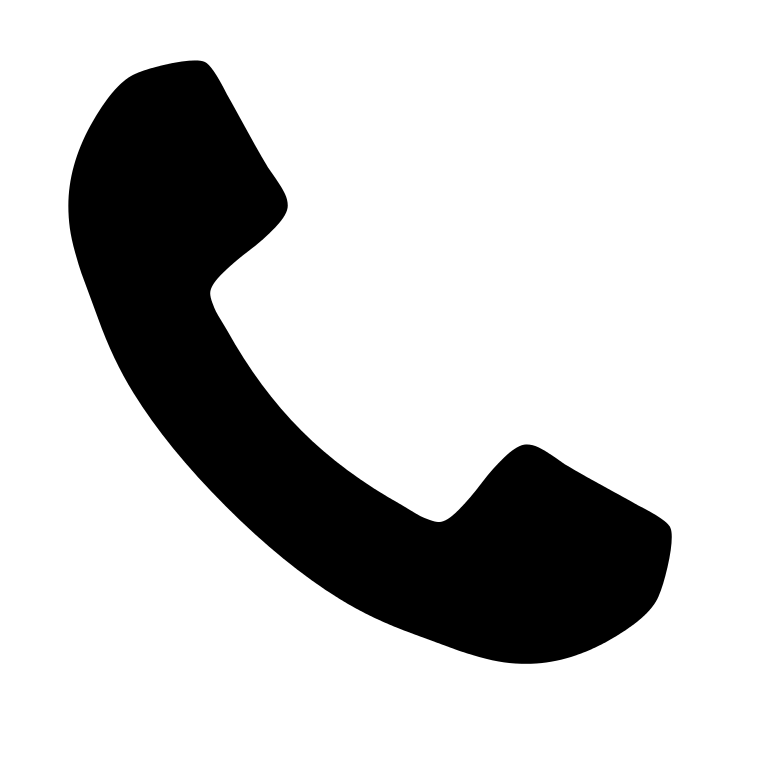  8:00 am to 8:00 pm Monday to Friday   
    10:00 am to 2:00 pm on Saturday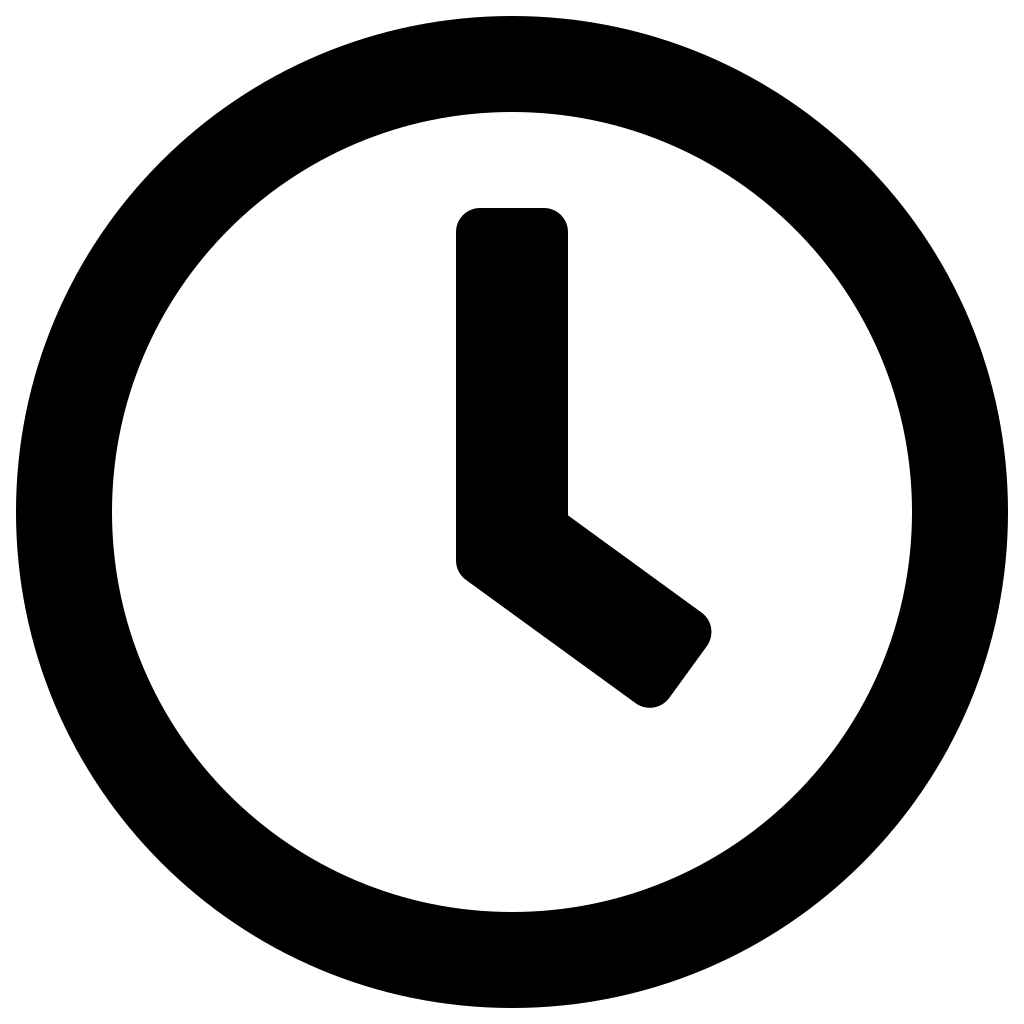  www.myagedcare.gov.au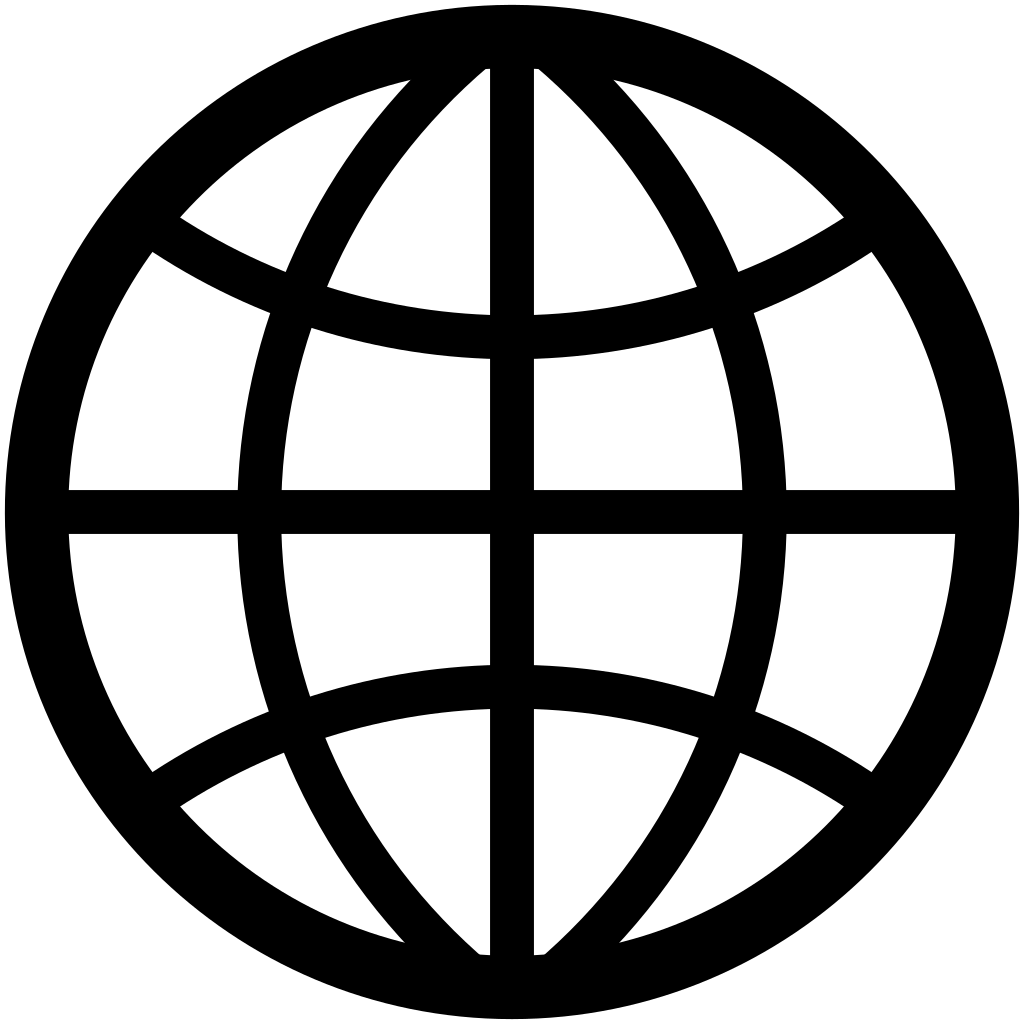 For people who are deaf and/or find it hard hearing or speaking with people who use a phoneNational Relay Service (NRS)13 36 77For complaints, concerns or feedback about the programOffice of the Health Complaints Commissioner 1300 582 113  hcc.vic.gov.auAged Care Quality and Safety Commission 1800 951 822 www.agedcarequality.gov.auIf you need advice or someone to speak on your behalfNational Aged Care Advocacy Line1800 700 600  health.gov.au/our-work/national-aged-
care-advocacy-program-nacapElder Rights Advocacy 03 6902 3066 era.asn.auTransition Care Program (TCP) agreement
Rights and responsibilitiesTCP service detailsFill out in block letters Type of careCheck 🅇 one option onlyThe care recipient agrees that they:Read and check 🅇 every box. 
You can complete this as the care recipient, or as a representative on their behalf (e.g. carer, spouse).☐ Will be part of the program
This includes if they are waitlisted to start TCP☐ Understand how their information will be shared
Information will be shared with health professionals, My Aged Care and the government☐ Know what their rights are
This includes their rights under the Charter of Aged Care Rights☐ Know what their responsibilities are
This includes working with the case manager to create a care plan and a discharge plan☐ Understand that either they or their service provider can review this agreement to make changes
Both the service provider and the care recipient must agree to any changes in writing☐ Understand that either they or the service provider can end the program at any time
If either they or their service provider choose to end the program, the case manager can provide other care options and ensure the notice period is met Transition Care Program (TCP) agreement
Fees and paymentsFees and invoicesFees and payments agreementRead and check 🅇 every box to agree 
You can complete this as the care recipient, or as a representative on their behalf (e.g. carer, spouse).☐  I am the person who will pay the TCP fees☐ I understand that the daily fee includes weekends and days where I may not get services☐ I know that I can ask the case manager to review the TCP fees at any time if I am unable to pay☐ I understand that fees are not covered by Medicare, private health insurance or the Department of Veterans AffairsTransition Care Program (TCP) agreement
Final details and signatureFee payer’s detailsFill out in block letters I’d like to get invoices by:Check 🅇 one option onlySign and dateYou can sign as the care recipient, or as a representative on their behalf (e.g. carer, spouse).Case manager: Jane Doe
 XXXX XXX XXX (mobile)
 jane.doe@email.com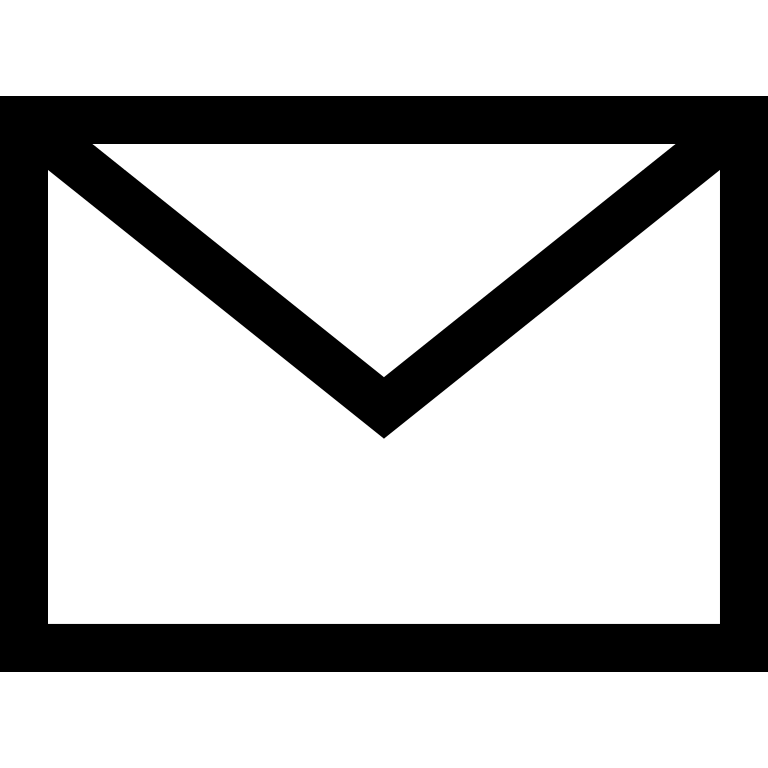 Transition Care Program Manager
 03 9595 2307
 TCP@health.vic.gov.au
Home based care
You will get care in your home.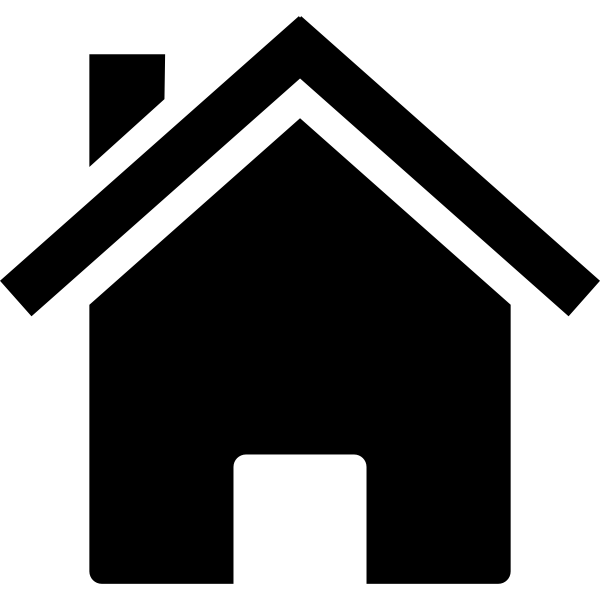 Services could include: Nursing and in-home respiteHelp with cleaning, meals or bathing Setting up medical appointments Travel to appointments or social activitiesTherapy from allied health staff, such as a physiotherapistSupport equipment such as handrails, ramps or continence aidsFeesYou will need to pay 17.5% of your current single aged pension per day.
Bed based care
You will get care in a hospital or aged care facility.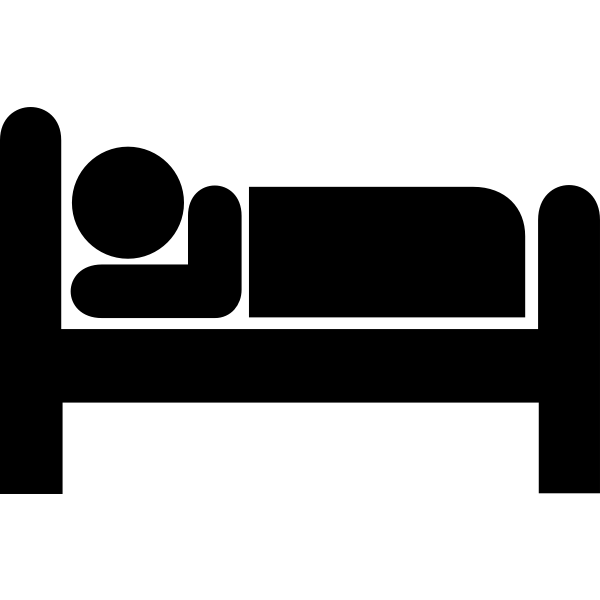 Services could include: Nursing and on-call supportMedication assistance Help with everyday tasks like bathing or walkingDementia support Setting up medical appointmentsTherapy from allied health staff, such as a physiotherapist
FeesYou will need to pay 85% of your current single aged pension per day. You will also need to pay for any prescription medication you need from your chosen pharmacy.For home based care
If you are in the program at home, you will need to pay 17.5% of your current single aged pension per day.For bed based care
If you are in the program at an aged care facility or hospital, you will need to pay 85% of your current single aged pension per day.You will also need to pay for any prescription medication you need from your chosen pharmacy.Care recipientTCP service provider☐
Bed based care☐
Home based care
Your daily care feeInvoices will come from$     For bed based care only☐ I will pay for any prescription medication needed
You will be sent invoices for your prescription medication while in the program☐ I understand that the cost of medication will be set by the pharmacy that I chooseFull nameAddressStreet addressSuburb or TownState, PostcodePhone numberEmail address☐ Post☐ EmailSignatureDateRepresentatives onlyAgreement completed with staff member (signature / designation / print name)